Düzenbazlar**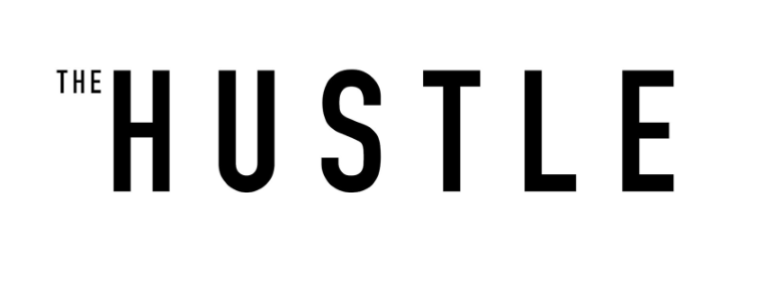 Gösterim Tarihi: 31 Mayıs 2019Dağıtım: UIP FilmcilikHikaye: Stanley Shapiro & Paul Henning ve Dale Launer Yazarlar: Stanley Shapiro& Paul Henning& Dale Launer& Jac SchaefferYapımcı: Roger Birnbaum, Rebel Wilson İdari Yapımcı: Ilona Herzberg, Dale Launer, Charles Hirschhorn, Alison Owen Tür: Komedi Yönetmen: Chris AddisonOyuncular: Anne Hathaway, Rebel Wilson, Alex Sharp, Timothy SimonsEğlenceli komedi filmi Düzenbazlar’da, Anne Hathaway ve Rebel Wilson, onlara yanlış yapan adamların hakkından gelmek için birlik olan, biri düşük diğeri ise yüksek sınıf iki dolandırıcıyı canlandırıyor.Josephine Chesterfield, zengin insanları dolandıran, çekici bir kadındır. Düzenlediği planlar sayesinde arzuladığı paraya sahip olan Josephine’in dünyası, kurnaz olduğu kadar özgür de bir ruhu olann olan Penny Rust ile tanışmasıyla bambaşka bir hal alır. Josephine gibi dolandırıcı olan Penny, onunla tanışmasıyla bu zamana kadar ne kadar da küçük işlerin peşinde koştuğunun farkına varır. Josephine ile birlikte çalışmak isteyen Penny, sonunda genç kadını ikna etmeyi başarır. Birlikte bir işe başlamadan önce Josephine, insanları daha iyi kandırabilmek için Penny’e bir dizi taktik verir. Kendisi gibi olabilmek için Penny’ye her türlü eğitimi veren Josephine, sonunda istediği gibi bir ortak yaratmayı başarır. İki cazibeli dolandırıcının hedefinde ise bir teknoloji milyarderi vardır.Düzenbazlar, 31 Mayıs 2019 tarihinde sinemalarda!